	Form di Autocandidatura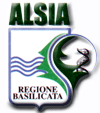 All’Area Affari Generali e Finanziari                                                  SEDEcon la presente chiede di essere ammesso/a a partecipare alla selezione per il conferimento delle AP / PO di seguito specificate (in ordine di preferenza):A tal fine, sotto la propria responsabilità, consapevole delle sanzioni previste dall’art. 76 DPR 445/2000 in caso di dichiarazioni false o mendaci, dichiara (barrare le caselle di interesse):di essere in possesso dei seguenti titoli valutabili ai fini della selezione:di avere avuto le seguenti esperienze lavorative (attinenti la posizione per cui si concorre) valutabili ai fini della selezione:Di potere conseguire il punteggio di seguito indicato (autocertificato) alla luce dei Criteri fissati dalla SCHEDA DI VALUTAZIONE DEI CANDIDATI di cui alla Disciplina delle PO dell’Alsia, approvata con Delibera n. 39 del 12 aprile 2017L’autocandidatura comprende i seguenti allegati:Fotocopia del documento di identitàCurriculum vitae in formato europeo…………………………………………………..…………………………………………………..Luogo e data ………………………….	Il file deve essere inviato via mail all’indirizzo bando_PO_2017@alsia.it dopo avere apposto la firma digitale al documento.Oggetto:Domanda di partecipazione selezione per il conferimento delle Alte Professionalità e delle Posizioni Organizzative – Bando 2017 resa ai sensi degli art. 46 e 47 D.P.R. n. 445/2000 e s.m.i.Il sottoscrittonato a nato a ilresidente indipendente dell’Alsia presso l’Areadipendente dell’Alsia presso l’Areadipendente dell’Alsia presso l’Areadipendente dell’Alsia presso l’Areadipendente dell’Alsia presso l’AreaUfficioTel.Tel.e-mailPECPECAreaAreadi essere dipendente di ruolo ordinario della Regione Basilicata, in servizio presso gli uffici dell’Alsia;di essere dipendente di ruolo ordinario della Regione Basilicata, in servizio presso gli uffici dell’Alsia;di essere dipendente di ruolo ordinario della Regione Basilicata, in servizio presso gli uffici dell’Alsia;di essere dipendente di ruolo ordinario della Regione Basilicata, in servizio presso gli uffici dell’Alsia;ovvero di essere in servizio presso Alsia in posizione di comando da almeno 2 anni;ovvero di essere in servizio presso Alsia in posizione di comando da almeno 2 anni;ovvero di essere in servizio presso Alsia in posizione di comando da almeno 2 anni;ovvero di essere in servizio presso Alsia in posizione di comando da almeno 2 anni;di essere classificato nella cat. D -  CCNL Regione e Autonomie Locali;di essere classificato nella cat. D -  CCNL Regione e Autonomie Locali;di essere classificato nella cat. D -  CCNL Regione e Autonomie Locali;di essere classificato nella cat. D -  CCNL Regione e Autonomie Locali;di avere esperienza di almeno 3 anni presso un Pubblica Amministrazione nella cat. D;di avere esperienza di almeno 3 anni presso un Pubblica Amministrazione nella cat. D;di avere esperienza di almeno 3 anni presso un Pubblica Amministrazione nella cat. D;di avere esperienza di almeno 3 anni presso un Pubblica Amministrazione nella cat. D;di essere dipendente con rapporto di lavoro a tempo pieno ed indeterminato; di essere dipendente con rapporto di lavoro a tempo pieno ed indeterminato; di essere dipendente con rapporto di lavoro a tempo pieno ed indeterminato; di essere dipendente con rapporto di lavoro a tempo pieno ed indeterminato; di non aver riportato una valutazione media inferiore al 60% nei procedimenti di valutazione relativi al biennio precedente effettivamente disponibile; di non aver riportato una valutazione media inferiore al 60% nei procedimenti di valutazione relativi al biennio precedente effettivamente disponibile; di non aver riportato una valutazione media inferiore al 60% nei procedimenti di valutazione relativi al biennio precedente effettivamente disponibile; di non aver riportato una valutazione media inferiore al 60% nei procedimenti di valutazione relativi al biennio precedente effettivamente disponibile; di essere in possesso del titolo di studio richiesto per la posizione prescelte, e precisamente:di essere in possesso del titolo di studio richiesto per la posizione prescelte, e precisamente:di essere in possesso del titolo di studio richiesto per la posizione prescelte, e precisamente:di essere in possesso del titolo di studio richiesto per la posizione prescelte, e precisamente:PO / APTitolo di studioPO / APTitolo di studioCriterio:segnare con una  X  nella prima colonna a sinistra le voci di interesseinserire il punteggio autocertificato nelle colonne in giallon. anniMoltiplicatore /annoTot. Punti candidato /criterioPunteggio massimo riconoscibile / criterioAnzianità di servizio di ruolo presso ente pubblico nella             cat. C del CCNL Regioni ed AALL o equivalente 0,520Anzianità di servizio di ruolo presso ente pubblico nella cat. D del CCNL Regioni ed Enti locali o equivalente1,520Anzianità di titolarità di Alta Professionalità115Anzianità di titolarità di Posizione Organizzativa115Anzianità di attribuzione funzione P.O. “ad interim”0,115Anzianità di Incarico di specifica responsabilità (art.17 comma 2 lett. f CCNL 1.4.1999)0,5015Tot. Punti candidato /criterioPunteggio massimo riconoscibile / criterioDiploma di Istruzione secondaria di II gradoValutabile un solo titolo.Punteggi attribuibili alternativamente e non cumulabiliValutabile un solo titolo.Punteggi attribuibili alternativamente e non cumulabili3Laurea Specialistica o vecchio ordinamentoValutabile un solo titolo.Punteggi attribuibili alternativamente e non cumulabiliValutabile un solo titolo.Punteggi attribuibili alternativamente e non cumulabili10Laurea Triennale  Valutabile un solo titolo.Punteggi attribuibili alternativamente e non cumulabiliValutabile un solo titolo.Punteggi attribuibili alternativamente e non cumulabili5Dottorato di ricercaValutabile un solo titolo.Valutabile un solo titolo.3Master universitario II livello o diploma di specializzazione post laureaValutabile un solo titolo.Valutabile un solo titolo.2Abilitazione all'esercizio professionaleValutabile un solo titolo.Valutabile un solo titolo.2Master universitario 1 livelloValutabile un solo titolo.Valutabile un solo titolo.1Corso di perfezionamento universitarioValutabile un solo titolo.Valutabile un solo titolo.1N. corsiMoltiplicatore / corsoTot. Punti candidato /criterioPunteggio massimo riconoscibile / criterioCorsi di formazione della durata non Inferiorea 80 ore con esame finale0,51Firma